Всероссийская олимпиада школьников.Начальные классы. Русский язык. 1 класс.1. Экономный – это значит…  Обведи правильный ответ:А) Бережливый       Б) Щедрый       В) Жадный2. Укажи слово, в котором 3 согласных букв. Обведи правильный ответ:А) Столб         Б) Майка        В) Соль3. В каком слове допущена ошибка? Обведи правильный ответ:А) Хлеб    Б) Приз    В) Рукаф4. Разгадай ребус. Обведи правильный ответ: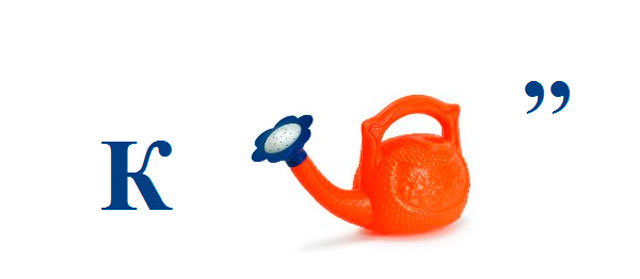 А) Клейка    Б) Клей    В) Лейка5. Выбери слово, которое начинается на звук а. Обведи правильный ответ:А) Облако    Б) Очки    В) Остров6. Значение, какого слова меняется в зависимости от того, на какой слог падает ударение. Обведи правильный ответ:А) Магазин       Б) Торты     В) Стрелки7. Какое слово отвечает на вопрос кто? Обведи правильный ответ:А ) Стрекоза       Б) Водичка     В) Чудо8. Слог первый мой — предлог,Второе — летний дом,А целое, порой, решается с трудом. Обведи правильный ответ:А) Удача          Б) 3адача        В) Шалаш9. Разгадай ребус. Обведи правильный ответ: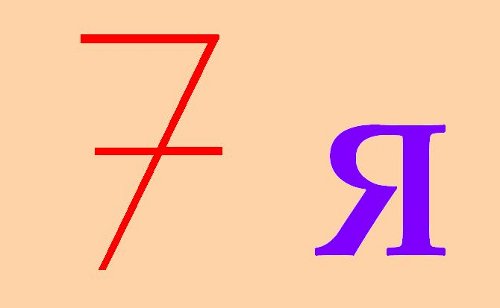 А ) Семья      Б) Семь     В) Седьмая10. В каком ряду фамилии стоят в алфавитном порядке? Обведи правильный ответ:А) Александров, Ветров, Клюев, 3иновьев      Б) Васильев, Ивченкова, Харитонов, Липатов     В) Любимов, Никулин, Седова, Фёдоров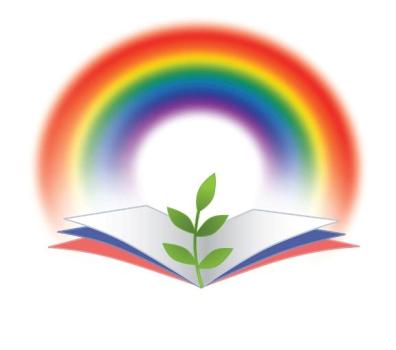 Всероссийские конкурсы, викторины, олимпиадыдля одаренных детей и педагогов«Радуга талантов»www.raduga-talantov.com